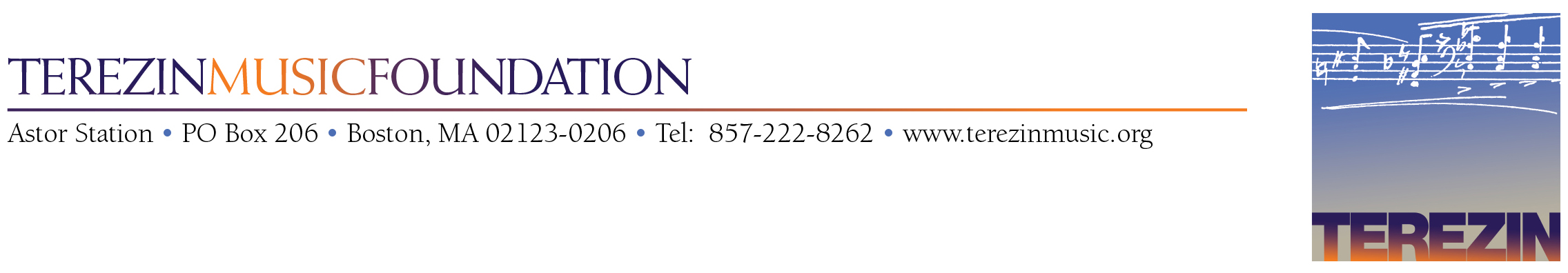 PRESS RELEASEFor release: ImmediatelyContact: Lisa Pemstein, PR Director, tel. 857-222-8262, lpemstein@terezinmusic.orgPhotos available. Additional details at www.tmfgala.orgPage 1 of 3Family of Warsaw Uprising fighter sponsors TMF Commission in her honor, to premiere in new version at Terezín Music Foundation Gala, October 19 at Boston’s Symphony Hall.BOSTON – In memory of his mother, Lusia Hornstein, who survived the Holocaust and participated in the Polish underground and the Warsaw Uprising, Dr. Mark Hornstein and his family have sponsored a Terezín Music Foundation (TMF) commission by young composer Stephen Feigenbaum. Six years after he composed the award-winning “Songs of Sorrow and Hope” at the age of nineteen, Mr. Feigenbaum has completely rewritten the piano part and substantially revised the vocal parts, reflecting deeper understanding of Lusia’s story and his growth as a composer. The new version will be premiered in Boston’s Symphony Hall by the Boston Children’s Chorus at the TMF Gala, Sunday, October 19.The original “Songs of Sorrow and Hope” for chorus and piano premiered in 2009 at Prague’s Lobkowitz Palace and had its American premiere in Boston that same year. Jeremy Eichler wrote in the Boston Globe, “The New England Conservatory Youth Chorale under director Beth Willer gave a skilled and spirited performance of the new piece, a thoughtful and earnest setting with piano accompaniment of texts by a Terezín victim (Hanus Hachenberg), a Holocaust survivor (Donna Rubinstein), and Mary Kimani, an African writer addressing the Rwanda genocide.” “Songs of Sorrow and Hope” was the 2009 prize-winner in the Vancouver Chamber Choir’s Biennial Young Composer’s Competition.“Receiving the Commission from TMF was one of the biggest honors of my life. Hearing the stories of Holocaust survivors gave my music a new sense of purpose, and reflecting on the story of Lusia Hornstein, who fought in the Warsaw Uprising and whose son and his family generously sponsored my Commission, has inspired me to rethink my work over the years. The performance on October 19 feels absolutely like a new premiere; the melodies and harmonies remain the same, but the entire piece is more subtle and restrained, the messages of the poets better articulated. Having the Boston Children’s Chorus premiere this new version is the perfect completion to an already wonderful moment in my life as a composer.”—Stephen FeigenbaumTEREZÍN MUSIC FOUNDATION PRESS RELEASE: “SONGS OF SORROW AND HOPE”For release: ImmediatelyContact: Lisa Pemstein, PR Director, tel. 857-222-8262, lpemstein@terezinmusic.orgPhotos available. Additional details at www.tmfgala.orgPage 2 of 3Mr. Feigenbaum’s 2009 Commission, “Songs of Sorrow and Hope” for chorus and piano, and its new 2014 revision are sponsored by Lusia Hornstein’s son Dr. Mark Hornstein of Newton, Massachusetts, his wife, Dr. Abby Hornstein, and their children, Sam and Shira. BACKGROUND ON STEPHEN FEIGENBAUM Stephen Feigenbaum is an award-winning twenty-five-year-old composer of music for the concert hall and theater. When he was nineteen, his Serenade for Strings was recorded by the Cincinnati Pops under Erich Kunzel for the Telarc label. Stephen is winner of two ASCAP Morton Gould Young Composer Awards and the Charles Ives Scholarship from the American Academy of Arts and Letters. In 2012, he won the Albany Symphony Orchestra's Composer to Center Stage competition, which resulted mentoring by John Corigliano. A native of Winchester, Massachusetts, Stephen majored in music at Yale College and received a Master of Music from the Yale School of Music. He has studied with Ezra Laderman, Michael Gandolfi, Samuel Adler, and Rodney Lister. Stephen recently began writing another TMF commission for a choral work to be premiered by the Boston Children’s Chorus on their joint tour with TMF in the summer of 2015.BACKGROUND ON LUSIA HORNSTEINLusia Hornstein was born in Lvov, Poland in 1925 and raised in a traditional Orthodox Jewish and Zionist household. She studied classical piano and as a child dreamed of becoming a concert pianist. Her immediate family was lost in the Holocaust, but she evaded capture and participated in the Polish Underground and in the second Warsaw Uprising, eluding the advancing Nazi armies by fleeing through the sewers of Warsaw. After the war, Lusia studied piano at the Vienna Conservatory before pursuing a medical education in Heidelberg, Germany with her husband, Stephen, and their dearest friends, Anna and Paul Ornstein, who had both survived Auschwitz. The two couples immigrated to the United States to complete their medical training. Lusia became Professor of Pediatrics at the University of Cincinnati and specialized in the care of children with developmental disabilities at Cincinnati Children’s Hospital. As Sam Hornstein says, the two things she loved best were children and music. She died in 2009.TEREZÍN MUSIC FOUNDATION PRESS RELEASE: “SONGS OF SORROW AND HOPE”For release: ImmediatelyContact: Lisa Pemstein, PR Director, tel. 857-222-8262, lpemstein@terezinmusic.orgPhotos available. Additional details at www.tmfgala.orgPage 3 of 3THE TMF GALAThe October 19, 2014 Symphony Hall Gala Concert of the Terezín Music Foundation (TMF) will feature internationally celebrated musicians to mark the seventieth anniversary of the production of the Nazi propaganda film The Führer Gives the Jews a City, performed in Terezín by imprisoned artists and children who were soon after murdered at Auschwitz. Under the baton of Boston Symphony Orchestra Assistant Conductor Ken-David Masur, members of the BSO, joined by teen violinist Samuel Hornstein, grandson of Lusia Hornstein, will perform Pavel Haas’ Study for String Orchestra, composed in Terezín. Survivors Ela Weissberger and Michael Gruenbaum, who performed in the original 1944 Terezín production of Hans Krasa’s Brundibar—a children’s opera with a message of resistance against the Nazis—will join the Boston Children’s Chorus to perform the opera’s finale. Distinguished American virtuoso pianist Peter Serkin will perform from his extensive repertoire. The Boston Children’s Chorus will also perform TMF Commissions by Boston-area composers Thomas Oboe Lee and Stephen Feigenbaum. Following the 4:00 p.m. concert will be a 6:00 p.m. private benefactors’ dinner with the artists, where original “Monuments Man” Harry Ettlinger will receive the Terezín Legacy Award, a sculpture by luminary glass artist Sharon Oleksiak Weinberg and Stephen I. Weinberg. The October 19 Gala is the annual fundraiser for the Terezín Music Foundation, a nonprofit dedicated to honoring the legacy of the Terezín artists with new commissions, concert events, and programs in Holocaust education. TMF Commissions are an enduring memorial to the artists lost in the Holocaust and a voice of resistance and hope in contemporary times.THE 2014 TEREZÍN MUSIC FOUNDATION GALA is Sunday October 19 at Boston’s Symphony Hall and includes a 3:00 p.m. reception, 4:00 p.m. concert, and 6:00 p.m. private benefactors’ dinner and award ceremony with the artists. Tickets are tax-deductible and support Terezín Music Foundation; they are available at http://www.tmfgala.org and by phone at 857-222-8263.###